    AGGIE MOM INFORMATION ( new  /  renewal ) STUDENT INFORMATION1. $25 - Mom of a current student; includes a birthday card, and a TAMU paper weight upon graduation.2. $15 - Mom of a former student who would like to stay involved.3. $250 – 12th Mom lifetime membership.Checks made payable to: 		        ***Accounting ***WBC Aggie Moms’ Club			Cash _________            			 P.O. Box 2906					Check # _____________            				 Killeen, Tx. 76548			Date _______/_______/__________NAMENAMESPOUSESPOUSETAMU CLASS OF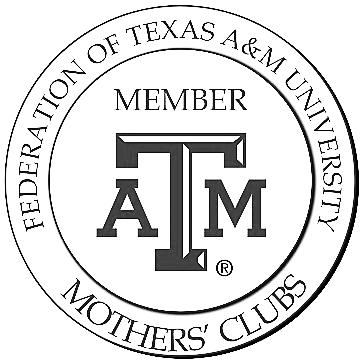 TAMU CLASS OFTAMU CLASS OFTAMU CLASS OFADDRESSADDRESSADDRESSADDRESSCITYSTATESTATEZIP CODEHOME PHONEHOME PHONECELL PHONECELL PHONEEMAIL ADDRESS (please print clearly)EMAIL ADDRESS (please print clearly)EMAIL ADDRESS (please print clearly)EMAIL ADDRESS (please print clearly)NAMENAMENAMENAMETAMU CLASS OFTAMU CLASS OFDOBDOBCAMPUS ADDRESSCAMPUS ADDRESSCAMPUS ADDRESSCAMPUS ADDRESSCITYSTATESTATEZIP CODEPHONE NUMBERPHONE NUMBERPHONE NUMBERPHONE NUMBEREMAIL ADDRESS (please print clearly)EMAIL ADDRESS (please print clearly)EMAIL ADDRESS (please print clearly)EMAIL ADDRESS (please print clearly)